            Краткосрочный проект в старшей логопедической группе «Колобок»                                               «В гости к Королеве Талантов»
Педагог: Пасько С.С.Цель проекта:
Выявление и развитие творческих способностей у детей старшей группы путём проведения занимательных занятий рисования красками.

Задачи проекта:
Обучающие: 
Познакомить детей с некоторыми видами нетрадиционной техники рисования.
Научить создавать свой неповторимый образ в рисунках, выбирая материал для нетрадиционного рисования и умело его использовать.
Развивающие:
Развивать творчество, фантазию.
Развивать чувство коллективизма, товарищества, стремления прийти на помощь друг другу.
Воспитательные:
Вызвать интерес к различным изобразительным материалам и желание действовать с ними.

Для родителей:
Ориентировать родителей на развитие у детей изобразительного творчества путём совместного участия.
Консультации для родителей: «Нетрадиционные техники рисования»,
«Рисование нетрадиционными сособами».Тип проекта: творческий.

Участники проекта: педагог, дети старшей группы , родители.

Срок реализации: краткосрочный.

Этапы проекта:
I этап: Организационный.
II этап: Практический.
III этап: Заключительный.

Предполагаемый результат:
Увеличить динамику высокого уровня развития изобразительной деятельности;
Умение применять усвоенные техники рисования;
Стремиться быть оригинальным в выборе средств своего замысла;
Давать оценку продуктам своей и чужой деятельности.

Продукты проекта: детские творческие работы;

Актуальность проекта:
Одной из современных проблем дошкольной педагогики является воспитание творческой личности.
Творческая деятельность - это свободная деятельность по созданию нового продукта, несущего в себе отражение личностного «Я».
 Именно творческая деятельность ребенка делает его существом, обращенным к будущему, созидающим его и видоизменяющим свое настоящее.

Проблема детского творчества - одна из актуальных проблем педагогики и психологии.
Детское творчество - это создание ребенком субъективно (значимого прежде всего для него) нового продукта (рисунка, лепки и т.д.) и объективно значимого для общества эффекта, получаемого в виде психического развития ребенка в процессе творческой деятельности; результата (придумывание к известному новых, ранее не используемых деталей, по-новому характеризующих создаваемый образ).
 
Виды творческой деятельности : художественная творческая деятельность.
Деятельность по изобразительному искусству дает возможность насладиться положительными эмоциями, почувствовать себя хозяином своего творчества. Дети изучают и учатся познавать окружающий мир, копируя его. В их рисунках отражается личное отношение ко всему происходящему вокруг. 

Разнообразие форм, методов и приемов работы по изобразительной деятельности развивает художественные способности ребенка .

Нетрадиционное рисование - это такое искусство, которое не основывается на традициях, не придерживается их, а отличается необычностью, оригинальностью. Рисование в нетрадиционном стиле увлекает, завораживает, восхищает и удивляет детей. Ведь здесь используются необычные материалы, а самое главное, нет места слову «нельзя». Можно изображать что хочешь, как хочешь и чем хочешь. Более того, не возбраняется самому придумать новую технику изображения образа.
Нетрадиционные техники рисования в детском саду учат ребят выражать задуманное свободно, без всяких ограничений. Детские страхи отступают, появляется уверенность в себе.
Необычность нетрадиционного рисования заключается в том, что оно дает возможность детям быстро получить желаемый результат.План реализации проекта:Выполнение проекта: Взаимодействие с детьми.


Образовательная область

Физическое развитие: Подвижные игры «Краски», «Цвет», «Повернитесь-покрутитесь»; Проведение динамических пауз, физкультминуток, психогимнастика «Осенние явления».

Социально-коммуникативное развитие: Просмотр мультфильма « Игра с радугой».

Познавательное развитиеОпытно-экспериментальная деятельность. 
Речевое развитие
Чтение художественных произведений:сказка «Мухомор», сказка «Ситцевая улица»; стихотворение А. Кузнецовой «Времена года»;
словесная игра « Хорошо - плохо» ТРИЗ.

Художественно-эстетическое развитие
Прослушивание музыкальных произведений: П.И. Чайковский « Времена года», Октябрь. Прослушивание рус. нар. Песни «Березка» в исполнении А. Герман.
Выставки творческих работ по темам.
Рассматривание иллюстраций . 
Список литературы

-Комарова, Т.С. Изобразительная деятельность в детском саду[Текст] /Т. С. Комарова, Н.П. Сакулина,пособие для воспитателей. – 2-е изд. и доп. – М.: Просвещение,1982.– 208 с.

-Давыдова, Г.Н. Нетрадиционные техники рисования в детском саду[Текст] /Г.Н.Давыдова, Скрипторий, 2003.

-Венгер, Л.А. Воспитание сенсорной культуры ребенка[Текст] /Л. А. Венгер,  Э. Г. Пилюгина, Н. Б. Венгер. – М.:«Просвещение», 2005.

-Ксензова, Г.Ю. Перспективные школьные технологии [Текст]/ учебно-метод. пособие/Г.Ю.Ксензова. – М., 2000.

-Комарова, Т.С. Детское художественное творчество [Текст] /Т.С.Комарова.– М. :Мозаика-Синтез, 2005.

-Субботина Л. Развитие воображения у детей [Текст] Л.Субботина. – Ярославль, 1998.

-Никитина, А. В. Нетрадиционные техники рисования в детском саду [Текст] А.В. Никитина.  Каро, 2007.Конспект занятия в технике обрывной аппликации 
в старшей группе по теме : «Осенние грибочки»
Цель: познакомить детей с новой техникой работы с бумагой: обрыванием,  выполнить работу в технике обрывной аппликации.
Задачи:Образовательные – познакомить детей с новым приёмом работы с бумагой «обрыванием».- научить детей из кусочков бумаги создавать композицию,- продолжать учить детей аккуратно наклеивать детали, пользоваться клеем и кисточкой.Развивающие - развивать творческие способности детей.- эстетический вкус,- мелкую моторику и тактильное восприятие,-развивать интерес к художественному творчеству.Воспитательные - воспитывать аккуратность в работе.- трудолюбие,- терпение,- усидчивость.
Оборудование:Картинки с изображением грибов (съедобные и несъедобные, шаблоны с изображением Грибочка, картинка с изображением готовой работы, клей, кисть, цветная бумага (белого, коричневого и зеленого цвета, клеёнка, салфетки).
Предварительная работа: беседы, рассматривание иллюстрации с изображением грибов, загадывание загадок.
Ход занятия:Воспитатель: Здравствуйте ребята, посмотрите, я приготовила вам сюрприз, хотите посмотреть, что лежит в конвертах на столе? Посмотрите внимательно, что лежит у меня на столе? Но прежде чем вы узнаете, что лежит в конвертах отгадайте загадку?В шляпке круглой под кустом,Притаился лесной гном.На одной стоит он ножке,Нельзя бегать по дорожке.Дети: ГрибВоспитатель: Молодцы. Правильно. А где растут грибы?Дети: Грибы растут в лесу : на полянках, на опушках, под деревьями, в траве и даже на пнях.Воспитатель: Ребята, а какие вы знаете грибы :Дети: Белый гриб, подосиновик, подберезовик, опята, лисички и др.Воспитатель: Правильно, дети. А скажите это съедобные или не съедобные грибы?Дети: - это съедобные грибы.Молодцы ребята.Воспитатель: А, какие вы знаете несъедобные грибы?Дети: Мухомор и белая поганка.Молодцы ребята.Воспитатель: Послушайте сказку «Мухамор». Дети: Слушают сказку, обсуждают ее и делают выводы. Воспитатель: Показывает картинки грибов и аппликацию с изображением гриба (белый гриб).Дети: Рассматривают картинки.Воспитатель: Сегодня мы сделаем гриб (белый гриб)Для изготовления наших работ мы будем с вами использовать необычный вид аппликации : «Обрывная аппликация»Мы с вами будем не резать бумагу, а рвать, поэтому она называется «Обрывная» (без использования ножниц).Но прежде чем приступить к выполнению задания, давайте вспомним из каких частей состоит гриб?Дети: - правильно, называют части грибочка - Шляпка и ножка.Воспитатель: - Ребята, перед вами лист, на нем изображение гриба (контур). Еще у вас на столе есть цветная бумага – коричневая, белая и зеленая. Бумагу необходимо порвать на мелкие кусочки для оформления нашей аппликации.Физкультминутка:Грибы под дубомНа поляне дуб зеленый (поднимают руки вверх, разводят пальцы)Потянулся к небу кроной. (тянутся на носочках)Он на ветках среди леса (покачивают руками)Щедро желуди развесил.А внизу грибы растут, (наклоняются вперед)Их так много нынче тут!Не ленись и не стесняйся, (собирают «грибы»)За грибами наклоняйся.Воспитатель: Молодцы! Мы с вами готовы приступать к работе.Воспитатель: Сначала, надо нарвать кусочки бумаги, затем постепенно заполнить цветными кусочками силуэт гриба. Нанести клей на силуэт гриба и постепенно заполнить внутренние контуры рисунка гриба (коричневым цветом — шляпку, белым — под шляпкой, приклеить зелёную траву).Воспитатель: Какие красивые работы у вас получились! Работы выполнены аккуратно, красиво. А вам понравилось делать обрывную аппликацию? (Да) Мне тоже понравилось, как вы сегодня работали, молодцы!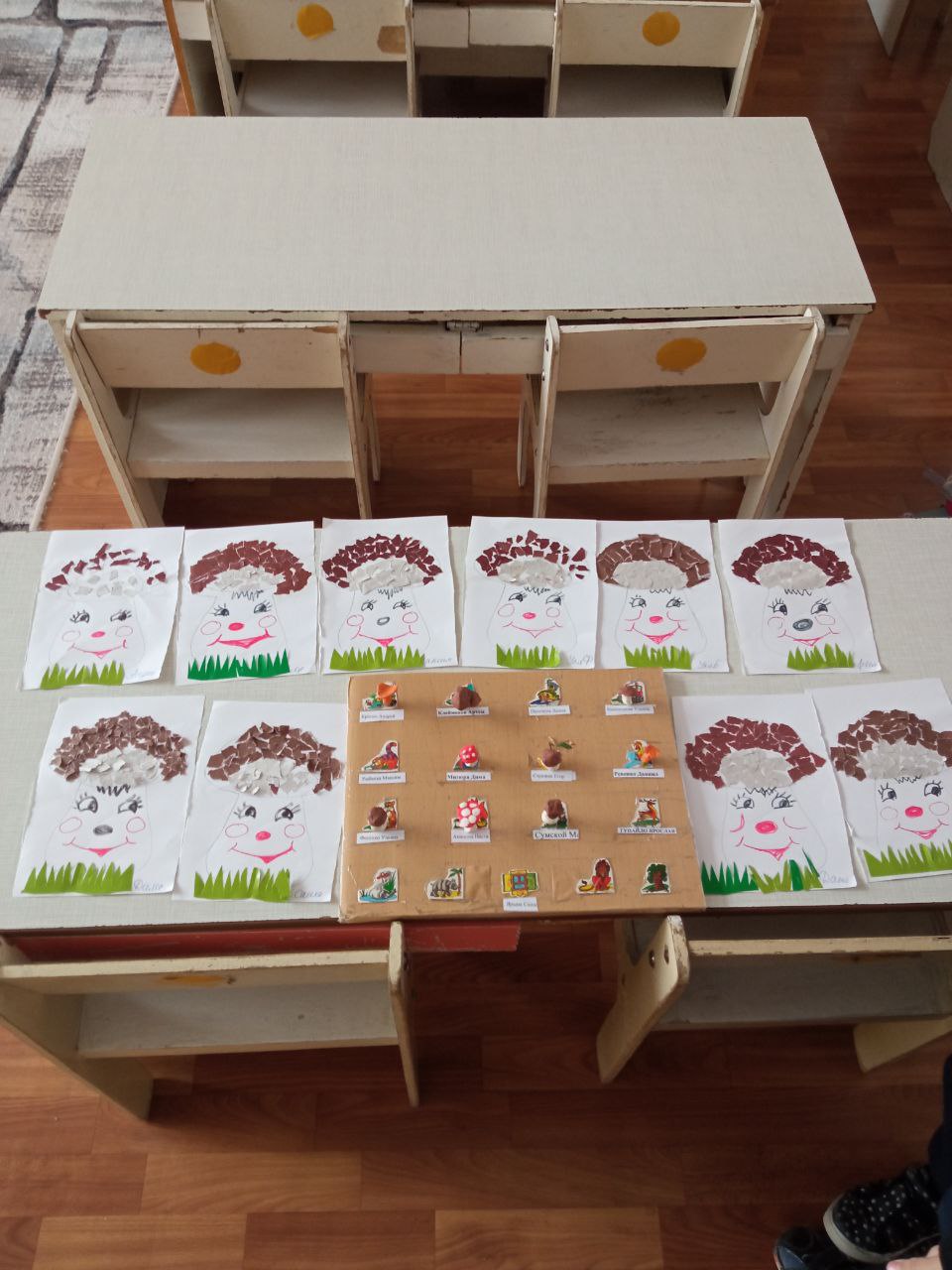 Занятие по развитию творческих умений, лепка на тему: «Березки золотые».
Цели:1. Закрепить название времени года и сезонных изменений в природе.2. Формировать любознательность, наблюдательность, желание отразить свои впечатления в рисунке.3. Научить изображать конкретное дерево с характерными признаками.4. Продолжать развивать детское изобразительное творчество.
Материал для занятия:• репродукции картин осенние березы;• пластилин белый и черный;• салфетка.Предварительная работа: наблюдение за березой во время прогулок осенью в октябре. Рассматривание репродукций картин художника И. Левитана «Золотая осень».
Ход занятия-  Ребята, а вы знаете, какое дерево издавна особо почитаемо на Руси?Мнения детей (если возникают затруднения, педагог направляет детей к правильному ответу загадкой:)Разбежались на опушкеВ белых платьицах подружки.(Березки)Демонстрация репродукции картин «Березы».- Издавна на Руси существовал праздник почитания цветущей растительности и плодородия – Троица. Березка была центром внимания на этом празднике. Ветки березы, сорванные в этот день, хранились в домах весь год, до следующего летнего праздника, как оберег здоровья и счастья живущих в доме. В этот день девушки выходили в березовую рощу, плели венки из цветов, вплетали в них березовые ветки, а потом водили хороводы, пели песни, посвященные березке.Прослушивание русской народной песни «Береза» в исполнении Анны Герман.Физкультминутка«Ай да березка!»Ай да березка, белый ствол!Зеленей, зеленее ты листвой,Ветер тихо березку качает,Вправо, влево наклоняет:Раз – наклон, два – наклон,Ай да березка белый ствол!-Название свое береза получила от древнего слова «БЕР» которое обозначало «СВЕТЛЫЙ», «БЕЛЫЙ», «ЯСНЫЙ». Именно от «БЕР» и образовалась сначала «БЕРЗА», а потом «БЕРЕЗА».


Психогимнастика
-Представте, как хорошо бродить по березовой роще в любое время года, воздух в ней прозрачен и чист. Многие поэты посвятили свои произведения русской березке – символу красоты и чистоты.- Художники тоже часто изображают березу, восхищаясь ее природной красотой, изящным белым силуэтом, кружевным контуром ее кроны, нежной зеленью ее листвы. 
   -Художники пишут свои картины на специальном материале – холсте, имеющем тканевую основу, обработанную специальным составом, вспомните как мы рассматривали картину «Золотая осень» И. Левитана.А мы сегодня будем заниматься  лепкой .1.Нужно лепить ствол из белого пластилина, добавляя на нее маленькие катышки черного пластилина придавая форму бересты.2. Для выполнения листвы  используйте желтый цвет для осенней композиции.3. Внести  дополнения: траву, опавшие листья, грибочки и др.Во время работы следует сделать паузу для отдыха.Физкультминутка«Березка»Мы березку посадили, Выпрямиться, стоя за столом.Мы водой ее полили, Руки согнуть в плечах, ладонями вперед.И березка подросла, Потянуть руки вверх. К солнцу ветки подняла, А потом их наклонила Руки вниз, спина прямая.И ребят благодарила. Поклоны головой, сесть.
3. Итог занятия:
- У нас с вами получилась настоящая березовая роща, рядом с которой очень хочется прогуляться, послушать пение птиц, прислонится к прохладному стволу дерева, чтобы набраться от него сил и здоровья, полюбоваться чудом, сотворенным матушкой-природой.Проведение с детьми совместного анализа:- Расскажите о своем настроении, что вы чувствовали, когда создавали свою неповторимую и красивую березку?- Скажите, что вам больше всего понравилось в вашей работе?Ответы детей. Конспект занятия по рисованию «Ткань для платья  маме»
(рисование на мокрой бумаге)
Цель:- Расширять представления детей о тканях.- Учить детей рисовать на мокрой бумаге, равномерно смачивать лист , заполняя все намеченное пространство, находить красивые сочетания красок.
- Совершенствовать технические навыки рисования кистью.-Вызвать интерес к работе с гуашью,красками.- Развивать творческие способности.- Воспитывать заботливое отношение к
вещам.    
                                                                                 Материал: кусочки ткани, гуашь,  краски, кисти, баночки с водой, салфетки бумажные, листы бумаги с силуэтом платья, шаблон для показа.
Предварительная работа: занятие «Ткань и ее свойства», 
чтение сказки « Ситцевая улица», рассматривание коллекции тканей. С-р/и «Ателье».
Ход занятия
Сегодня я предлагаю вам сделать мамам подарки. Обычно мы дарим открытки, цветы, а в этот раз подарим маме праздничный наряд.Как вы думаете мама обрадуется такому подарку?-Как только люди придумали одежду, они стали стараться сделать ее красивой, удобной и привлекательной. Особенно большое внимание этому уделяли женщины.-Как вы думаете из чего делают такую красивую одежду? (из ткани)Приглашаю вас рассмотреть ткани.(дети рассматривают ткань, воспитатель прикладывая шаблон платья, ведет беседу :подойдет ли такая ткань для платья. Для чего она нужна и т. д)Дети проходят на места.Дети, шить одежду вы пока не умеете, а вот нарисовать красивую ткань для платья сможет каждый из вас.Есть такая профессия человека художник- модельер, который создают одежду на бумаге.Давайте подготовим наши пальчики.
Пальчиковая гимнастика.«Строим дом»Целый день тук да тукРаздается звонкий стукМолоточки стучатСтроят домик для зайчат.Вот какой хороший домКак мы славно заживем
А теперь, приступаем к работе. Самое главное – это правильно смочить лист. Нужно найти золотую середину: слишком сухой лист не позволит краске красиво растекаться.  А если воды слишком много, краска растечётся по всему листу. Лист нужно смачивать толстой кисточкой для рисования. Рисовать фон  мы будем толстой кистью, быстро меняя цвета акварели - жёлтый, красный, оранжевый, зелёный, синий...                     Ребята, посмотрите, наши краски волшебные! Они словно живые растекаются по нашим листочкам.-Вот и готова ткань для платья.-Вы очень старались.-Вам понравилось создавать красивые вещи своими руками, что показалось более интересным?-Что было трудным для вас?Спасибо вам за старание.Конспект  занятия по рисованию в нетрадиционной технике с детьми ст. группы на тему «Яркая осень»
Цель: Развитие у детей изобразительных умений и навыков, используя нетрадиционный методы рисования – с помощью ватных дисков.

Задачи:Воспитательные: воспитывать бережное отношения к природе, умение видеть красоту времени года – осень.Образовательные: формировать у детей эстетическое отношения к явлениям природного мира, через использование нетрадиционных технологий изобразительной деятельности. Освоение нового способа нетрадиционного рисования.Развивающие: развивать творческие способности и воображение детей, чувство цвета, ритма и композиции. Развивать диалогическую  и монологическую формы речи.
Словарь: многоцветье.
Предварительная работа: наблюдение за осенней погодой во время прогулок, чтение  художественной литературы, рассматривание репродукций картин, иллюстраций об осени, прослушивание музыкальных произведений на осеннюю тему, беседа с детьми на тему «Какого цвета осень?», вопросы к детям.
Методы и приемы: наглядный, словесный, чтение художественной литературы.Материалы: Лист бумаги формата А4, краски, диски, стаканчики для воды «непроливайка», влажные салфетки.

                                                              Ход занятия
     Воспитатель: Ребята,  давайте  поздороваемся друг с другом,  представив, что наши руки – это солнечные лучики, коснёмся друг друга и подарим тепло своим друзьям.Послушайте стихотворение А. Кузнецовой «Времена года».
Придумала мать дочерям имена:
Вот – Лето и Осень, Зима и Весна.
Приходит Весна – зеленеют поля,
И птичьи повсюду звенят голоса.
А Лето пришло – всё под солнцем цветёт,
И спелые ягоды просятся в рот.
Нам щедрая Осень приносит плоды –
Дают урожаи поля и сады.
Зима засыпает снегами поля,
Зимой отдыхает и дремлет земля.
Основная часть:
- Ребята скажите, а какое сейчас время года? (осень)Да, сейчас у нас осень, приближается осенний месяц. Как он называется? (ноябрь)  Это ранняя или поздняя осень? (поздняя).   А в каком месяце бывает ранняя осень? (в сентябре)

Психогимнастика
- Присядьте на ковер, закройте глаза и вспомните, что же происходит  с природой осенью?  (листья на деревьях стали желтыми, красными, оранжевыми; листопад;  дни становятся короче;  птицы улетают на юг).

   - Ребята, я вам приготовила осенние загадки.
1) С неба капает уныло.  Всюду мокро, всюду сыро.От него легко спастись, Лишь зонтом обзавестись. (Дождь)
2) Стало хмуро за окном   Дождик просится к нам в дом.  Дома сухо, а снаружи.  Появились всюду … (Лужи)
3) Тучи нагоняет, Воет, задувает. По свету рыщет, Поет да свищет. (Ветер)
4)  Кто плывет по небосводу  В черной шапке до бровей?  Кто по небу носит воду? Подскажи-ка нам скорей!   (Туча.)
    - Вы очень хорошо знаете осенние явления природы. Я предлагаю вам поиграть в игру «Повернитесь, покрутитесь и в листочки превратитесь».

Физкультминутка:
Осень длинной тонкой кистью
Перекрашивает листья
Красный, желтый, золотой,-
Как хорош ты лист цветной!
А ветер щеки толстые надул,
Надул, надул.
И полетели, полетели,
Все листочки облетели….
Ветер снова набежал
Все листочки вверх поднял.
Закружились, полетели
И на стульчики все сели.

        - Ребята, мы сейчас с вами были листьями, а как называется это природное явление? (листопад). Верно, это листопад  – удивительное и очень красивое явление природы! Листья на деревьях начинают менять цвет. И осенние деревья одеваются в разноцветные, яркие наряды. Наступают первые заморозки, и начинается листопад. Происходит это в сентябре или в октябре. Опавшие осенние листочки накрывают землю, как ковром, и согревают её холодной зимой   (показываю осенние пейзажи)
          Осень, это красивое и разноцветное время года.  Все деревья одеты в яркие  наряды. Скоро наступит зима, выпадет снег и накроет все листочки своим блестящим покрывалом. Я хочу предложить вам сохранить частичку осени, и нарисовать ее для украшения нашей группы. Хотите? (да). 

Практическая часть:   
Показ способа рисования:
  -  Сегодня мы будем рисовать осенние деревья нетрадиционным способом,  с помощью ватного диска. При рисовании необходимо держать кисточку вертикально по отношению к диску и раскрашивать гуашьюили акварелью.
  -Вспомните, с чего мы начинаем рисовать дерево? (со ствола).Расположим наши деревоьяпосередине нашего листа. Каким цветом мы будем рисовать ствол дерева? (коричневым).Воспитатель. Как рисуем ствол дерева? (сверху вниз).  Возьмем карандаш и сделаем набросок ствола дерева и веток.  Закрашиваем так, чтобы не было просветов. После этого  можно рисовать крону дерева на диске.

    - Прежде чем мы начнем рисовать разогреем наши пальчики.

Пальчиковая гимнастика.
Вышли пальчики гулять, (по столу)
Стали листья собирать (сжимаем в кулак)
Красный листик,
Желтый листик
Будем их теперь считать (хлопки в ладоши)
Сколько листиков собрали
1,2,3,4,5 (загибают пальцы)
Можно с ними поиграть. (фонарики)

  Дети рисуют под музыку  П.И. Чайковского « Времена года» (Октябрь).Индивидуальная работа:  В процессе рисования оказываю индивидуальную помощь нуждающимся детям, слежу за тем, чтобы дети не мешали друг другу. Когда дети нарисуют деревья, закрепляю рисунок на доске для рассматривания.
Рефлексия:
  - Ребята, полюбуйтесь нашими осенними деревьями. Какие красочные и нарядные они получились. Они будут нам напоминать о красавице осени долгой и холодной зимой.
   -Ребята, о каком времени года мы сегодня с вами говорили? Каким нетрадиционным способом мы рисовали деревья? КОНСПЕКТ ЗАНЯТИЯПО НЕТРАДИЦИОННОМУ ВИДУ РИСОВАНИЯ
 «Сказка мыльных пузырей»(коллективная работа)
Цель:
расширение представления детей о веществах и их свойствах в ходе исследования, применять полученные знания в продуктивной деятельности.

Задачи:
1.Образовательные: -учить детей выполнять действия согласно алгоритму;
-познакомить с искусством выдувания мыльных пузырей;
-познакомить с техникой рисования мыльными пузырями.
2.Развивающие:-развивать координацию, внимание, мелкую моторику рук;
-развивать умение последовательно вести работу;
-развивать чувство коллективизма, товарищества, стремления прийти на помощь друг другу.
3.Воспитательные:
-воспитывать интерес к творческому процессу;
-воспитывать эстетические чувства.

Оборудование:контейнеры с окрашенным раствором из моющего вещества и глицерина, набор для опытов, альбомный лист А-3, лист с нарисованными пузырями, флэшка с записью, портативная колонка, демонстрационный материал.
Методические приемы: музыкальное сопровождение, динамическое упражнение «Мыльные пузыри», беседа, опыты («Буря из пузырей», «Маленькое джакузи», и др.), словесная игра «Хорошо – плохо» (ТРИЗ), художественное слово, объяснение, итог.

                                                                  Ход занятия:

Психологический настрой:
    Здравствуйте, ребята! Я очень рада видеть вас в своей студии. Сегодня нас ждут волшебные сказки, увлекательные игры и еще много чего интересного. Я хочу, чтобы у вас все получалось, и целый день было хорошее настроение.

Основная часть:
   Восп.: Ребята, а вы очень любите сказки? А я люблю их рассказывать. Хотите, я помогу сегодня попасть в одну чудесную сказку, где вы сможете превратиться в добрых волшебников и своими руками сотворить чудо.
    «В некотором царстве, в некотором государстве, в одном сказочном королевстве живёт Фея мыльных пузырей. Всему свету она дарит своё волшебство. Взмахнёт палочкой и по всей земле полетят мыльные пузыри. А вам нравится пускать мыльные пузыри?
 Дети: Да.
     Восп.: Давайте сейчас вспомним, как пускают мыльные пузыри.
-Делаем глубокий вдох через нос, и медленно выдуваем пузыри, стараемся дуть как можно дольше, чтобы получились большие пузыри (дети дуют)
  - Ой, слышите, а это Фея манит нас в свою сказку, обещая чудо (звучит музыка).
   А для того, чтобы совершить чудо, она нам прислала вот такой замечательный набор из различных трубочек и других приспособлений. С их помощью можно творить волшебство и даже стать волшебниками.

Опыт 1.
- Для начала, я предлагаю сейчас, взять стаканчик с водой и подуть в трубочку.
Что же мы с вами сейчас наблюдаем?         Дети: бурление, вода пузырится.
- А почему пузыри, которые получаются, тут же лопаются?       Дети отвечают. 
-Значит, для пузырей очень важно, чтобы они не лопались и держались дольше. Для этого надо добавить в воду особый мылящийся раствор и тогда мы с вами сможем поиграть с  пузырями.
Воспитатель добавляет в стаканчик с водой этот раствор.
 -Мыльный раствор у нас есть, теперь можно и поиграть
             
              Воды обыкновенной   В стаканчик наберу  Пускать из мыльной пены.  
              Я буду пузыри.  Соломинку простую.  Сейчас возьму я в рот,
              Воды в нее втяну я,   Потом слегка подую  В соломинку - и вот,
              Сияя гладкой пленкой,  Растягиваясь вширь,Выходит нежный, тонкий,
                                             Раскрашенный пузырь.
Затем предлагает подуть в соломинку и другим детям.
Восп.: Давайте теперь поиграем в другую игру.

     Опыт 2. «Буря из пузырей»
-Сначала нальём немного мыльного раствора в контейнер. (Предлагается кому - нибудь помочь в этом.)
-Затем опустим в контейнер решето так, чтобы оно полностью погрузилось в раствор.
-Ну, а потом вытащим решето из воды и подуем на него. А теперь проделаем тоже самое с вот этими приспособлением (палочка с кольцом) (выбираем 2 других человека). Старайтесь подуть сильнее.
                 
                   Вылетают пузыри и лопаются.   Он, воздухом надутый,
                   По воздуху плывет,   Но и одной минуты
                   На свете не живет.    Нарядный, разноцветный,
                   Он лопнул навсегда,  Расплылся незаметно, Растаял без следа.

Восп. вместе с детьми рассматривает и рассуждает:
-что такое мыльный пузырь? (это воздух, заточенный в тонкую мыльную оболочку),
- что получается, когда дуешь в решето? (вылетает несколько пузырей или один большой)
-что получается, когда дуешь в другое приспособление? (вылетает 1 пузырь)
-какие мыльные пузыри (воздушные, красивые, разноцветные, прозрачные),
-почему увеличиваются в размере пузыри? (Туда проник воздух);
-откуда взялся воздух? (Я его выдохнула из себя);
-почему пузыри маленькие и большие? (Разное количество воздуха).

   Опыт 3. «Маленькое джакузи»
-Мыльные пузыри имеют шарообразную форму. А что же произойдёт, если они дотронутся до мокрой поверхности?
 Дети делают свои предположения.
-А давайте проверим, ваши предположения? Перельём наш раствор в маленький контейнер и закроем его крышечкой;
Теперь вставим трубочку и подуем в неё.
- Что же произошло?      Ответы детей.
-Значит, стоит дотронуться пузырям до мокрой поверхности, они принимают форму купола.
-А вот ещё ребята один интересная игра.

Опыт 4. «Необыкновенные формы»
-Давайте, сначала нальем мыльный раствор в наш маленький контейнер и погрузим в него формочку (приглашается кто нибудь из детей).
-Теперь медленно покрутим её в растворе. Вытащим формочку и посмотрим на необычный слой жидкости, образовавшейся по краям.
- Ребята, какой он формы?   Дети: квадратной.
 - Давайте попробуем проткнуть трубочкой эту плёночку. Что произошло с ней?
Дети: лопнула.
Воспитатель предлагает опять окунуть формочку в мыльный раствор, а затем окунём трубочку в раствор и попробуем аккуратно проткнуть ей этот слой.
-Что же теперь ребята произошло? Образовавшаяся плёночка лопнула в этот раз? Дети: нет.
Опыт 5.
Восп.: А как вы думаете, бесцветными пузырями можно, что - либо нарисовать? Дети высказывают свои предположения.
Давайте проверим?      Дети: Да!
Один из детей надувает пузыри в стакане и прикладывают листочек. И кроме пены, дети там ничего не видят.
-А что же нам тогда делать?
Дети предлагают свои варианты
-Конечно, дети, в раствор надо добавить краски.  Я вам приготовила цветной мыльный раствор, давайте попробуем порисовать им.
   Дети экспериментируют, дуют, рисуют. Работа, по окончании, остаются на столе.
    -Да, мыльные пузыри необыкновенные, удивительные, любоваться ими можно бесконечно. Их изучают учёные, фотографируют, современные модельеры украшают ими одежду манекенщиц, с ними играют дети.
     
Физкультминутка «Мыльные пузыри»
Мы надуем все пузырь –     дети дуют на ладони, сложенные вместе
Мыльный и воздушный –    разъединяют ладони,  держа кончики пальцев вместе  
В небо быстро он взлетит – поднимают руки вверх
И разгонит тучки -                машут руками из стороны в сторону
Побежим мы по дорожке, захотим его догнать – бегут на месте
Но пузырь летит так быстро - покружиться на месте
И его нам не поймать - разводят  руки в стороныРефлексия.
Игра «Хорошо – плохо» (ТРИЗ).
-Ребята, скажите, так что же хорошего в пузырях?   Дети: Они красивые, ими можно играть, они нас радуют.
-А, что плохого в пузырях?   Дети: Они лопаются, могут попасть в глаза и защипать.-Ребята, вам понравилось рисовать пузырями?
-Что для вас было самым трудным?
-А что лёгким?     Дети делятся своими впечатлениями.
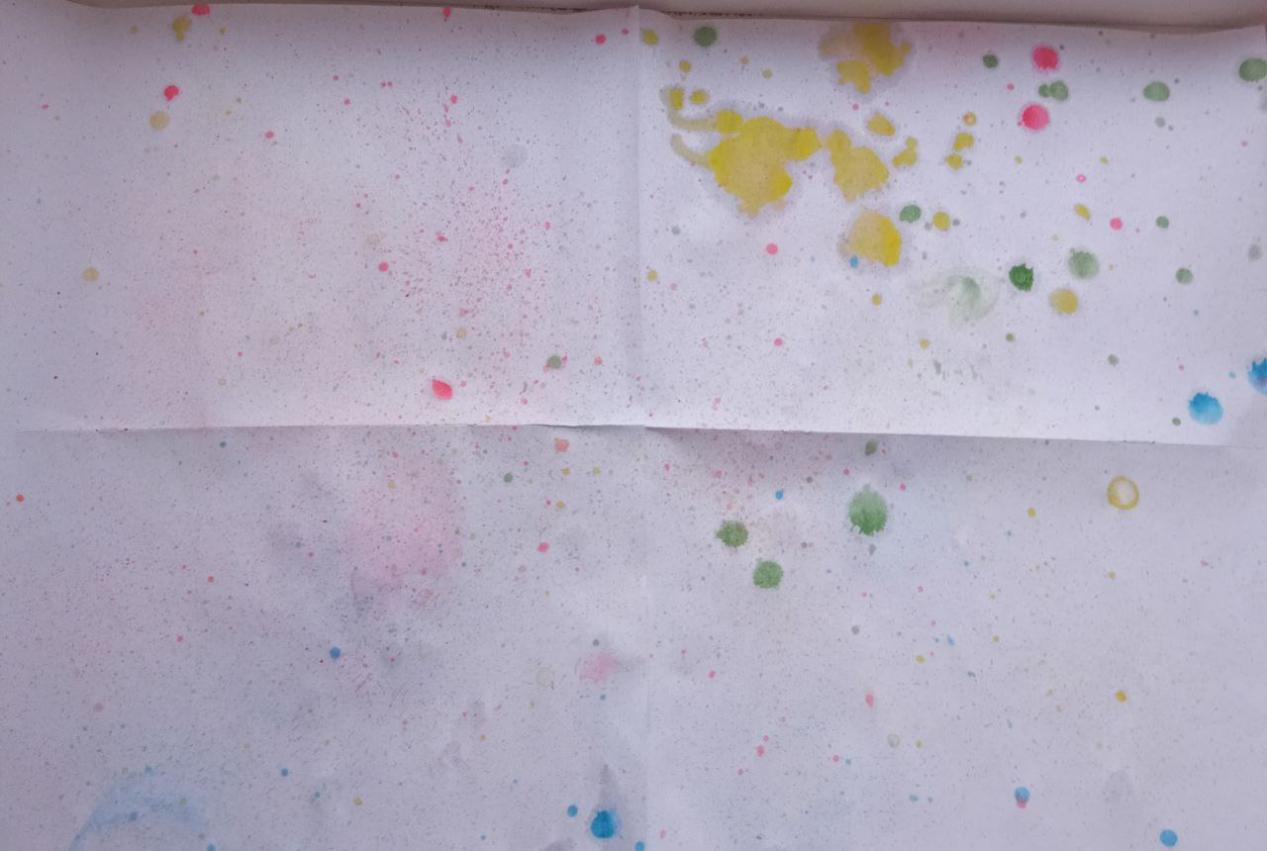 Консультация для родителей на тему«Рисование нетрадиционными способами»
Развитие творческого потенциала личности должно осуществляться с раннего детства, когда ребёнок под руководством взрослых начинает овладевать различными видами деятельности, в том числе и художественной.
Большие возможности в развитии творчества заключает в себе изобразительная деятельность и, прежде всего рисование.

  Рисование является важным средством эстетического воспитания: оно позволяет детям выразить своё представление об окружающем мире, развивает фантазию, воображение, даёт возможность закрепить знание о цвете, форме.         В процессе рисования у ребёнка совершенствуется наблюдательность, эстетическое восприятие, эстетические эмоции, художественный вкус, творческие способности, умение доступными средствами самостоятельно создавать красивое.

   Занятия рисованием развивают умение видеть прекрасное в окружающей жизни, в произведениях искусства. Собственная художественная деятельность помогает детям постепенно подойти к пониманию произведений живописи, графики, скульптуры, декоративно-прикладного искусства.

   Изображение в рисунках создается с помощью разнообразных материалов. Художники в своём творчестве используют различные материалы: разнообразные мелки краски, уголь, сангину, пастель и многое другое. И в детское творчество так же необходимо включать разные краски (гуашь, акварель), тушь, мелки, учить детей пользоваться этими изобразительными материалами в соотношении с их средствами выразительности. 
Опыт работы свидетельствует: рисование необычными материалами и оригинальными техниками позволяет детям ощутить не забываемые положительные эмоции. Эмоции, как известно, - это и процесс, и результат практической деятельности, прежде всего художественного творчества. По эмоциям можно судить о том, что в данный момент радует, интересует, повергает в уныние, волнует ребёнка, что характеризует его сущность, характер, индивидуальность. 

  Дошкольники по природе своей способны сочувствовать литературному герою, разыграть в сложной ролевой игре эмоциональные различные состояния, а вот понять, что есть красота, и научиться выражать себя в изобразительной деятельности – дар, о котором можно только мечтать, но этому можно и научить.

  Нам взрослым, необходимо развить в ребёнке чувство красоты. Именно от нас зависит, какой – богатой или бедной – будет его духовная жизнь. Следует помнить: если восприятие прекрасного не будет подкреплено участием ребёнка в созидании красоты, то, как считают, в ребёнке формируется «инфантильная восторженность».


  Чтобы привить любовь к изобразительному искусству, вызвать интерес к рисованию начиная с младшего дошкольного возраста, надо использовать нетрадиционные способы изображения. Такое нетрадиционное рисование доставляет детям множество положительных эмоций, раскрывает возможность использования хорошо знакомых им предметов в качестве художественных материалов, удивляет своей непредсказуемостью.
  
   Необычные способы рисования так увлекают детей, что, образно говоря, в группе разгорается настоящее пламя творчества, которое завершается выставкой детских рисунков. 
Какие нетрадиционные способы рисования можно использовать дома? 

Кляксография, рисование солью, рисование пальцами. Мыльными пузырями, разбрызгиванием т.д. Разве вам неинтересно узнать, что получится, если рисовать тряпкой или скомканной бумагой?
Рисовать можно как угодно и чем угодно! Лёжа на полу, под столом, на столе… На листочке дерева, на газете… Разнообразие материалов ставит новые задачи и заставляет все время что-нибудь придумывать. А из каракуль и мазни в конце концов вырисовывается узнаваемый объект –Я. Ничем незамутнённая радость удовлетворения от того, что и «это сделал Я – всё это моё!».
   Научившись выражать свои чувства на бумаге, ребёнок начинает лучше понимать чувства других, учится преодолевать робость, страх перед рисованием, перед тем, что ничего не получится. Он уверен, что получится, и получится красиво.
  Овладевание различными материалами, способами работы с ними, понимание их выразительности позволяет детям более эффективно использовать их при отражении в рисунках своих впечатлений от окружающей жизни. 
  Разнообразие изобразительных материалов делает изобразительную деятельность более привлекательной, интересной, а по мере овладения разными материалами у детей формируется своя манера изображения.
  Один из любимых детьми способов нетрадиционного рисования – рисование солью. Она обладает не только интересными декоративными возможностями, но и весьма удобна в обращении.
  Любят дети рисовать и…мыльными пузырями. Рисовать можно способом выдувания.
  А ведь можно рисовать и зубной щёткой, и ватой, и пальцем, ладонью, тампоном, мятой бумагой, трубочкой гоняя краску (каплю) по листу бумаги, печатать разными предметами, создавать композиции свечкой, помадой, ступнями…

  Дерзайте, фантазируйте! И к вам придёт радость – радость творчества, удивления и единения с вашими детьми.
  Рисовальное искусство обладает многообразием техник и их нужно использовать в работе с детьми. Использование различных материалов обогащает детей знанием способов работы с ними, их изобразительных возможностей, сделает рисунки детей более интересными, повысит эстетическую сторону рисунка.Консультация для родителей:«Нетрадиционные техники рисованиядля детей дошкольного возраста»«Нетрадиционные техники рисования для детей дошкольного возраста»"В творчестве нет правильного пути, нет неправильного пути, есть только свой собственный путь"Многолетний опыт исследования педагогической работы показывает, что отсутствие необходимых изобразительных умений у детей часто приводит к обыденности и невыразительности детских работ, так как, не владея определенными способами изображения, дети исключают из своего рисунка те образы, нарисовать которые затрудняются. Чтобы ребенок рисовал с удовольствием и совершенствовался в своем творчестве, взрослый своевременно должен помогать ему.
Детям очень сложно изображать предметы, образы, сюжеты, используя традиционные способы рисования: кистью, карандашами, фломастерами. Использование лишь этих предметов не позволяет детям более широко раскрыть свои творческие способности. Они не способствую в должной мере развитию воображения, фантазии. А ведь рисовать можно чем угодно и как угодно!
Дети с самого раннего возраста пытаются отразить свои впечатления об окружающем мире в своём изобразительном творчестве.Существует много техник нетрадиционного рисования, их необычность состоит в том, что они позволяют детям быстро достичь желаемого результата. Например, какому ребёнку будет неинтересно рисовать пальчиками, делать рисунок собственной ладошкой, ставить на бумаге кляксы и получать забавный рисунок. Ребёнок любит быстро достигать результата в своей работе.Нетрадиционно – не основываясь на традиции, устраиваясь не по заведенному обычаю. Отличаясь оригинальностью, происходя не в силу установившейся традиции, не придерживаясь традиций.
Синонимы: индивидуально, на новый лад, неординарно, неповторимо, нестандартно, нетривиально, оригинально, по-новому, по-своему, самобытно, самостоятельно, своеобразно, своеобычно. (Словарь синонимов).Что подразумевается под словосочетанием «нетрадиционное рисование»?Нетрадиционное рисование – искусство изображать, не основываясь на традиции.
Рисование нетрадиционными способами, увлекательная, завораживающая деятельность, которая удивляет и восхищает детей. Важную роль в развитии ребёнка играет развивающая среда. Поэтому при организации предметно - развивающей среды нужно учитывать, чтобы содержание носило развивающий характер, и было направлен на развитие творчества каждого ребёнка в соответствии с его индивидуальными возможностями, доступной и соответствующей возрастным особенностям детей.Сколько дома ненужных интересных вещей (зубная щётка, расчески, поролон, пробки, пенопласт, катушка ниток, свечи и. т. д). Вышли погулять, присмотритесь, а сколько тут интересного: палочки, шишки, листочки, камушки, семена растений, пух одуванчика, чертополоха, тополя. Всеми этими предметами обогатили уголок продуктивной деятельности. Необычные материалы и оригинальные техники привлекают детей тем, что здесь не присутствует слово «Нельзя», можно рисовать чем хочешь и как хочешь, и даже можно придумать свою необычную технику. Дети ощущают незабываемые, положительные эмоции, а по эмоциям можно судить о настроении ребёнка, о том, что его радует, что его огорчает.
Изобразительная деятельность с применением нетрадиционных материалов и техник способствует развитию у ребёнка:• Мелкой моторики рук и тактильного восприятия;• Пространственной ориентировки на листе бумаги, глазомера и зрительного восприятия;• Внимания и усидчивости;• Изобразительных навыков и умений, наблюдательности, эстетического восприятия, эмоциональной отзывчивости;• Кроме того, в процессе этой деятельности у дошкольника формируются навыки контроля и самоконтроля.• Способствует снятию детских страхов;• Развивает уверенность в своих силах;• Развивает пространственное мышление;• Учит детей свободно выражать свой замысел;• Побуждает детей к творческим поискам и решениям;• Учит детей работать с разнообразным материалом;• Развивает чувство композиции, ритма, колорита, цветовосприятия; чувство фактурности и объёмности;• Развивает творческие способности, воображение и полёт фантазии.• Во время работы дети получают эстетическое удовольствие.
Во многом результат работы ребёнка зависит от его заинтересованности, поэтому на занятии важно активизировать внимание дошкольника, побудить его к деятельности при помощи дополнительных стимулов. Такими стимулами могут быть:• игра, которая является основным видом деятельности детей;• сюрпризный момент - любимый герой сказки или мультфильма приходит в гости и приглашает ребенка отправиться в путешествие;• просьба о помощи, ведь дети никогда не откажутся помочь слабому, им важно почувствовать себя значимыми;• музыкальное сопровождение. И т. д.Кроме того, желательно живо, эмоционально объяснять ребятам способы действий и показывать приемы изображения.
С детьми младшегодошкольного возраста рекомендуется использовать:• рисование пальчиками;• оттиск печатками из картофеля;• рисование ладошками.
Детей среднего дошкольного возраста можно знакомить с более сложными техниками:• тычок жесткой полусухой кистью.• печать поролоном;• печать пробками;• восковые мелки + акварель• свеча + акварель;• отпечатки листьев;• рисунки из ладошки;• рисование ватными палочками;• волшебные веревочки.
А в старшем дошкольном возрасте дети могут освоить еще более трудные методы и техники:• рисование песком;• рисование мыльными пузырями;• рисование мятой бумагой;• кляксография с трубочкой;• монотипия пейзажная;• печать по трафарету;• монотипия предметная;• кляксография обычная;• пластилинография.
Успех обучения нетрадиционным техникам во многом зависит от того, какие методы и приемы использует педагог, чтобы донести до детей определенное содержание, сформировать у них знания, умения, навыки.Каждая из этих техник - это маленькая игра. Их использование позволяет детям чувствовать себя раскованнее, смелее, непосредственнее, развивает воображение, дает полную свободу для самовыражения. Не бойтесь творить и экспериментировать со своими детьми!№МероприятиеПодготовительный этапПодготовительный этап03.10.23 - 08.10.231Изучение методической литературы2Подборка материалов для занятий3Разработка консультаций, памяток для родителейПрактический этапПрактический этап05.10.23 - 31.10.231Аппликация «Осенние грибочки»09.10.20232Лепка на тему «Березки золотые»12.10.20233Рисование на мокрой бумаге «Ткань для платья маме»18.10.20234Рисование на ватных дисках «Яркая осень»13.10.20235Нетрадиционный вид рисования «Сказка  о мыльных пузрях»(коллективная)